Abstract Submission Template for IWAPS ConferenceAuthor One 1,2, Author Two 3, Author Three 1,*1Department, Institute, City, Country, Postal code; 2 Department, Institute, City, Country, Postal code;3 Department, Institute, City, Country, Postal code.* email@corrsponding.authorAbstract (100 words)The abstract should be limited to approximately 100 words.  Do not include citations or formula inside the abstract. The abstract should be self-contained (i.e., no numerical references) and substantive in nature, presenting concisely the objectives, methodology used, results obtained, and their significance. A list of up to five keywords should follow, with the keywords separated by commas and ending with a period.Keywords: IWAPS, Conference, Abstract Submission Template.Technical Abstract (250~500 words)The technical abstract is a 250- to 500-word text, containing enough detail to clearly convey the approach and the results of the research. To boost the quality of conference, all abstracts will be reviewed by the Conference Chair/Editor for technical merit and suitability of content. Accepted abstract will be printed for distribution at the meeting. Figures are highly encouraged in technical abstract.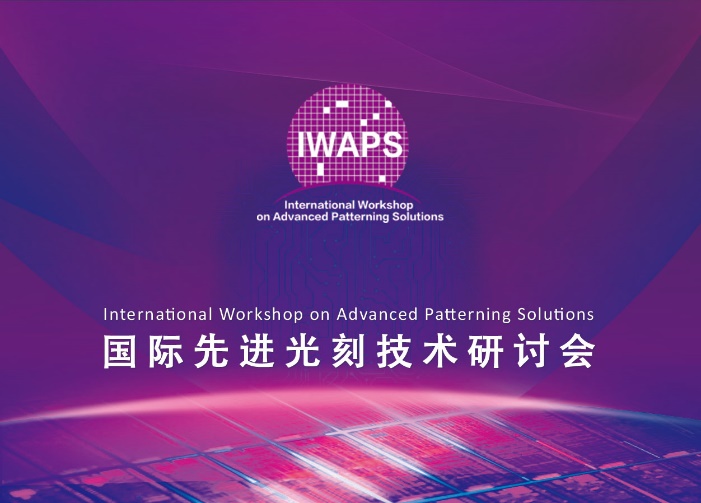 Fig. 1. IWAPS.